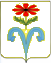 АДМИНИСТРАЦИЯ РУДЬЕВСКОГО СЕЛЬСКОГОПОСЕЛЕНИЯ ОТРАДНЕНСКОГО РАЙОНАПОСТАНОВЛЕНИЕот 19.12.2023г.                                                                                          № 112с. РудьО проведении общественных обсуждений проектов Программ профилактики рисков причинения вреда (ущерба) охраняемым законом ценностям при осуществлении муниципального контроля на 2024 годВ соответствии с Федеральным законом от 31.07.2020 N 248-ФЗ "О государственном контроле (надзоре) и муниципальном контроле в Российской Федерации", постановлением Правительства Российской Федерации от 25.06.2021 №990 "Об утверждении Правил разработки и утверждения контрольными (надзорными) органами программы профилактики рисков причинения вреда (ущерба) охраняемым законом ценностям", руководствуясь решением Совета Рудьевского сельского поселения Отрадненского района от 25  апреля 2019 года № 224 «Об утверждении Положения о порядке организации и проведения публичных слушаний, общественных обсуждений в Рудьевском сельском поселении Отрадненского района»   в редакции от 25 апреля 2019 года, Уставом  Рудьевского сельского поселения Отрадненского района,                п о с т а н о в л я ю:1. Назначить общественные обсуждения проектов Программ профилактики рисков причинения вреда (ущерба) охраняемым законом ценностям при осуществлении муниципального контроля на 2024 год  на 13 декабря 2023 года.2. С 10 ноября 2023 года, с целью проведения общественных обсуждений, разместить проекты Программ профилактики рисков причинения вреда (ущерба) охраняемым законом ценностям при осуществлении муниципального контроля на 2024 год в местах для обнародования муниципальных правовых актов Рудьевского сельского поселения  и на официальном сайте www. rud-adm.ru в сети Интернет.3. Общему отделу администрации Рудьевского сельского поселения Отрадненского района (Капланян) опубликовать (обнародовать) настоящее постановление в установленном порядке и разместить на официальном сайте администрации Рудьевского сельского поселения Отрадненского района в сети Интернет. 3. Контроль за выполнением настоящего постановления оставляю за собой.4. Постановление вступает в силу со дня его официального опубликования (обнародования).Глава Рудьевскогосельского поселения Отрадненского района                                                                       А.И.ЧакаловПРИЛОЖЕНИЕ 1УТВЕРЖДЕНАпостановлением администрацииРудьевского сельского поселенияОтрадненского районаот 19.12.2023г. № 112Программа профилактики рисков причинения вреда (ущерба) охраняемым законом ценностям в сфере муниципального жилищного контроля на территории Рудьевского сельского поселения Отрадненского района на 2024 годПрограмма профилактики рисков причинения вреда (ущерба) охраняемым законом ценностям в сфере муниципального жилищного контроля на территории Рудьевского сельского поселения Отрадненского района на 2024 год (далее – Программа) устанавливает перечень профилактических мероприятий, направленных на предупреждение нарушений обязательных требований и (или) причинения вреда (ущерба) охраняемым законом ценностям, соблюдение которых оценивается при осуществлении муниципального жилищного контроля на территории Рудьевского сельского поселения Отрадненского района, проводимых администрацией Рудьевского сельского поселения  Отрадненского района (далее – Администрация), и порядок их проведения в 2024 году. Раздел 1. Анализ текущего состояния осуществления муниципального жилищного контроля, описание текущего развития профилактической деятельности администрации Рудьевского сельского поселения Отрадненского района, характеристика проблем, на решение которых направлена Программа1.1. Муниципальный контроль – деятельность контрольных органов, направленная на предупреждение, выявление и пресечение нарушений обязательных требований, осуществляемая в пределах полномочий указанных органов посредством профилактики нарушений обязательных требований, оценки соблюдения гражданами и организациями обязательных требований, выявления их нарушений, принятия предусмотренных законодательством Российской Федерации мер по пресечению выявленных нарушений обязательных требований, устранению их последствий и (или) восстановлению правового положения, существовавшего до возникновения таких нарушений.Предметом муниципального жилищного контроля является проверка соблюдения юридическими лицами, индивидуальными предпринимателями и гражданами обязательных требований, указанных в п.п.1-11 части 1 статьи 20 Жилищного кодекса Российской Федерации, в отношении муниципального жилищного фонда (далее – обязательные требования).Подконтрольными субъектами при проведении муниципального жилищного контроля являются юридические лица, индивидуальные предприниматели и граждане, осуществляющие эксплуатацию жилищного фонда (далее – подконтрольные субъекты).Муниципальный жилищный контроль на территории Рудьевского сельского поселения Отрадненского района от лица Администрации осуществляется специалистом по ЖКХ – муниципальным жилищным инспектором муниципального жилищного контроля администрации Рудьевского сельского поселения Отрадненского района (далее – муниципальный инспектор) посредством:- организации и проведения проверок соблюдения подконтрольными субъектами обязательных требований в отношении муниципального жилищного фонда;- принятия предусмотренных законодательством Российской Федерации мер по пресечению и (или) устранению выявленных нарушений, а также систематического наблюдения за исполнением обязательных требований;- организации и проведения мероприятий по профилактике рисков причинения вреда (ущерба) охраняемым законом ценностям;- организации и проведения мероприятий по контролю, осуществляемых без взаимодействия с подконтрольными субъектами.Положением о муниципальном жилищном контроле на территории Рудьевского сельского поселения Отрадненского района, утвержденным решением Совета Рудьевского сельского поселения  Отрадненского района от 03.12.2021 № 133, муниципальный жилищный контроль осуществляется без проведения плановых контрольных мероприятий.В связи с ограничениями, установленными постановлением Правительства РФ от 10.03.2022 № 336 «Об особенностях организации и осуществления государственного контроля (надзора), муниципального контроля» в 2023 году не проводились контрольные мероприятия.В целях предупреждения нарушений подконтрольными субъектами обязательных требований, устранения причин, факторов и условий, способствующих указанным нарушениям, муниципальным инспектором  осуществлялись мероприятия по профилактике таких нарушений в рамках программы профилактики рисков причинения вреда (ущерба) охраняемым законом ценностям в сфере муниципального жилищного контроля на территории Рудьевского сельского поселения  Отрадненского района.В 2023 году осуществлялись следующие мероприятия: информирование, консультирование. С целью осуществления мероприятий в рамках «Информирование» на официальном сайте Рудьевского сельского поселения  Отрадненского района в информационно-телекоммуникационной сети «Интернет» (далее – официальный сайт) обеспечено размещение информации в отношении проведения муниципального жилищного контроля на территории Рудьевского сельского поселения  Отрадненского района согласно требований статьи 46 Федерального закона от 31.07.2020 № 248-ФЗ «О государственном контроле (надзоре) и муниципальном контроле в Российской Федерации». В рамках мероприятий «Консультирование» подконтрольным субъектам даны разъяснения по вопросам, связанным с организацией и осуществлением муниципального жилищного контроля. Общее количество консультирований – 12. Предостережения подконтрольным субъектам не объявлялись ввиду отсутствия оснований.Наиболее значимым риском является факт причинения вреда объектам жилищного фонда вследствие нарушения жилищного законодательства подконтрольными субъектами, в том числе вследствие действий (бездействия) должностных лиц подконтрольных субъектов, и (или) иными лицами, действующими на основании договорных отношений с подконтрольными субъектами.Проведение профилактических мероприятий, направленных на соблюдение подконтрольными субъектами обязательных требований жилищного законодательства, на побуждение подконтрольных субъектов к добросовестности, будет способствовать повышению их ответственности, а также снижению количества совершаемых нарушений. Раздел 2. Цели и задачи реализации Программы2.1. Цели Программы:2.1.1.стимулирование добросовестного соблюдения обязательных требований всеми подконтрольными субъектами;2.1.2. устранение условий, причин и факторов, способных привести к нарушениям обязательных требований и (или) причинению вреда (ущерба) охраняемым законом ценностям;2.1.3.создание условий для доведения обязательных требований до подконтрольных субъектов, повышение информированности о способах их соблюдения.2.2. Задачи Программы:2.2.1 выявление причин, факторов и условий, способствующих нарушению обязательных требований жилищного законодательства, определение способов устранения или снижения рисков их возникновения;2.2.2.установление зависимости видов, форм и интенсивности профилактических мероприятий от особенностей конкретных подконтрольных субъектов, и проведение профилактических мероприятий с учетом данных факторов;2.2.3.формирование единого понимания обязательных требований жилищного законодательства у всех участников контрольной деятельности;2.2.4.повышение прозрачности осуществляемой муниципальным инспектором   контрольной деятельности;2.2.5 повышение уровня правовой грамотности подконтрольных субъектов, в том числе путем обеспечения доступности информации об обязательных требованиях жилищного законодательства и необходимых мерах по их исполнению. Раздел 3. Перечень профилактических мероприятий, сроки (периодичность) их проведения Мероприятия Программы представляют собой комплекс мер, направленных на достижение целей и решение основных задач Программы. Перечень мероприятий Программы на 2024 год, сроки (периодичность) их проведения и ответственные структурные подразделения приведены в Плане мероприятий по профилактике нарушений жилищного законодательства на территории Рудьевского сельского поселения  Отрадненского района на 2024 год. Раздел 4. Показатели результативности и эффективности Программы 4.1. Отчетные показатели Программы за 2023 год:4.1.1..Доля нарушений, выявленных в ходе проведения контрольных мероприятий, от общего числа контрольных мероприятий, осуществленных в отношении подконтрольных субъектов – 0%.Показатель рассчитывается как процентное соотношение количества нарушений, выявленных в ходе проведения контрольных мероприятий, к общему количеству проведенных контрольных мероприятий;4.1.2..Доля профилактических мероприятий в объеме контрольных мероприятий – 100 %.Показатель рассчитывается как отношение количества проведенных профилактических мероприятий к количеству проведенных контрольных мероприятий. Ожидается ежегодный рост указанного показателя.4.2. Экономический эффект от реализованных мероприятий:4.2.1.минимизация ресурсных затрат всех участников контрольной деятельности за счет дифференцирования случаев, в которых возможно направление подконтрольным субъектам предостережений о недопустимости нарушения обязательных требований, а не проведение внеплановой проверки;4.2.2 повышение уровня доверия подконтрольных субъектов к муниципальному инспектору.Реализация Программы осуществляется путем исполнения организационных и профилактических мероприятий в соответствии с Планом мероприятий по профилактике нарушений при осуществлении муниципального жилищного контроля на территории Рудьевского сельского поселения  Отрадненского района на 2024 год.Результаты профилактической работы муниципального инспектора   включаются в Доклад об осуществлении муниципального жилищного контроля на территории Рудьевского сельского поселения  Отрадненского района за 2023 год.План мероприятий по профилактике нарушений жилищного законодательства на территории Рудьевского сельского поселения  Отрадненского района на 2024 годПрограмма профилактики рисков причинения вреда (ущерба) охраняемым законом ценностям в сфере муниципального лесного контроля на территории Рудьевского сельского поселения  Отрадненского района на 2024 годПрограмма профилактики рисков причинения вреда (ущерба) охраняемым законом ценностям в сфере муниципального лесного контроля на территории Рудьевского сельского поселения  Отрадненского района устанавливает перечень профилактических мероприятий, направленных на предупреждение нарушений обязательных требований и (или) причинения вреда (ущерба) охраняемым законом ценностям, соблюдение которых оценивается при осуществлении муниципального лесного контроля на территории Рудьевского сельского поселения  Отрадненского района, проводимых администрацией Рудьевского сельского поселения  Отрадненского района (далее – Администрация), и порядок их проведения в 2024 году. Раздел 1. Анализ текущего состояния осуществления муниципального земельного контроля, описание текущего развития профилактической деятельности администрации муниципального образования город Новомосковск, характеристика проблем, на решение которых направлена Программа 1.1.     Муниципальный лесной контроль осуществляется на основании пункта 38 части 1 статьи 16 Федерального закона № 131-ФЗ «Об общих принципах организации местного самоуправления в Российской Федерации», статьи 98 Лесного кодекса Российской Федерации. Предметом муниципального контроля является соблюдение юридическими лицами, индивидуальными предпринимателями и гражданами в отношении лесных участков, находящихся в муниципальной собственности, требований, установленных в соответствии с Лесным кодексом Российской Федерации, другими федеральными законами и принимаемыми в соответствии с ними иными нормативными правовыми актами Российской Федерации, законами и иными нормативными правовыми актами субъектов Российской Федерации в области использования, охраны, защиты, воспроизводства лесов и лесоразведения, в том числе в области семеноводства в отношении семян лесных растений.В связи с запретом на проведение контрольных мероприятий, установленным ст. 26.2 Федерального закона от 26.12.2008 № 294-ФЗ «О защите прав юридических лиц и индивидуальных предпринимателей при осуществлении государственного контроля (надзора) и муниципального контроля», плановые и внеплановые проверки в отношении подконтрольных субъектов, относящихся к малому и среднему бизнесу, в 2023 году не проводились.В качестве подконтрольных субъектов выступают юридические лица и индивидуальные предприниматели, являющиеся субъектами правоотношений в сфере лесного законодательства.Профилактическое сопровождение контролируемых лиц в текущем периоде направлено на:-ежемесячный мониторинг и актуализацию перечня нормативных правовых актов, соблюдение которых оценивается в ходе проверок;-информирование	о	результатах 	проверок	и	принятыхконтролируемыми лицами мерах по устранению выявленных нарушений;-обсуждение правоприменительной практики за соблюдением контролируемыми лицами требований законодательства.. Раздел 2. Цели и задачи реализации Программы 2.1. Цели Программы:2.1.1 стимулирование добросовестного соблюдения обязательных требований всеми подконтрольными субъектами;2.1.2 устранение условий, причин и факторов, способных привести к нарушениям обязательных требований и (или) причинению вреда (ущерба) охраняемым законом ценностям;2.1.3 создание условий для доведения обязательных требований до подконтрольных субъектов, повышение информированности о способах их соблюдения.2.2. Задачи Программы:2.2.1 выявление причин, факторов и условий, способствующих нарушению обязательных требований лесного законодательства, определение способов устранения или снижения рисков их возникновения;2.2.2.установление зависимости видов, форм и интенсивности профилактических мероприятий от особенностей конкретных подконтрольных субъектов, и проведение профилактических мероприятий с учетом данных факторов;2.2.3.формирование единого понимания обязательных требований законодательства у всех участников контрольной деятельности;2.2.4 повышение прозрачности осуществляемой администрацией  Рудьевского сельского поселения  Отрадненского района контрольной деятельности;2.2.5 повышение уровня правовой грамотности подконтрольных субъектов, в том числе путем обеспечения доступности информации об обязательных требованиях законодательства и необходимых мерах по их исполнению. Раздел 3. Перечень профилактических мероприятий, сроки (периодичность) их проведения Мероприятия Программы представляют собой комплекс мер, направленных на достижение целей и решение основных задач Программы. Перечень мероприятий Программы на 2024 год, сроки (периодичность) их проведения и ответственные структурные подразделения приведены в Плане мероприятий по профилактике нарушений лесного законодательства на территории Рудьевского сельского поселения  Отрадненского района на 2024 год (приложение). Раздел 4. Показатели результативности и эффективности Программы. 4.1. Отчетные показатели Программы за 2023 год:4.1.1. Доля нарушений, выявленных в ходе проведения контрольных мероприятий, от общего числа контрольных мероприятий, осуществленных в отношении подконтрольных субъектов – 0%.Показатель рассчитывается как процентное соотношение количества нарушений, выявленных в ходе проведения контрольных мероприятий, к общему количеству проведенных контрольных мероприятий;4.1.2.. Доля профилактических мероприятий в объеме контрольных мероприятий – 0 %.Показатель рассчитывается как отношение количества проведенных профилактических мероприятий к количеству проведенных контрольных мероприятий. Ожидается ежегодный рост указанного показателя.4.2. Экономический эффект от реализованных мероприятий:4.2.1. минимизация ресурсных затрат всех участников контрольной деятельности за счет дифференцирования случаев, в которых возможно направление подконтрольным субъектам предостережений о недопустимости нарушения обязательных требований, а не проведение внеплановой проверки;4.2.2 повышение уровня доверия подконтрольных субъектов к Администрации  Рудьевского сельского поселения  Отрадненского района.Реализация Программы осуществляется путем исполнения организационных и профилактических мероприятий в соответствии с Планом мероприятий по профилактике нарушений при осуществлении муниципального лесного контроля на территории Рудьевского сельского поселения  Отрадненского района на 2024 год.Результаты профилактической работы администрации  Рудьевского сельского поселения  Отрадненского района включаются в Доклад об осуществлении муниципального лесного на территории Рудьевского сельского поселения  Отрадненского района за 2023 год.План мероприятий по профилактике нарушений лесного законодательства на территории Рудьевского сельского поселения  Отрадненского района на 2024 годПрограмма профилактики рисков причинения вреда (ущерба) охраняемым законом ценностям в рамках муниципального контроля на автомобильном транспорте и в дорожном хозяйстве в Рудьевском сельском поселении  Отрадненского районаПрограмма профилактики рисков причинения вреда (ущерба) охраняемым законом ценностям в рамках муниципального контроля на автомобильном транспорте и в дорожном хозяйстве в Рудьевском сельском поселении  Отрадненского района (далее – Программа) устанавливает перечень профилактических мероприятий, направленных на предупреждение нарушений обязательных требований и (или) причинения вреда (ущерба) охраняемым законом ценностям, соблюдение которых оценивается при осуществлении муниципального контроля на автомобильном транспорте и в дорожном хозяйстве в Рудьевском сельском поселении  Отрадненского района, проводимых администрацией Рудьевского сельского поселения  Отрадненского района (далее – Администрация), и порядок их проведения в 2024 году. Раздел 1. Анализ текущего состояния осуществления муниципального контроля на автомобильном транспорте и в дорожном хозяйстве, описание текущего развития профилактической деятельности администрации Рудьевского сельского поселения  Отрадненского района, характеристика проблем, на решение которых направлена Программа 1.1. Муниципальный контроль - деятельность контрольных органов, направленная на предупреждение, выявление и пресечение нарушений обязательных требований, осуществляемая в пределах полномочий указанных органов посредством профилактики нарушений обязательных требований, оценки соблюдения гражданами и организациями обязательных требований, выявления их нарушений, принятия предусмотренных законодательством Российской Федерации мер по пресечению выявленных нарушений обязательных требований, устранению их последствий и (или) восстановлению правового положения, существовавшего до возникновения таких нарушений.Предметом муниципального контроля на автомобильном транспорте и в дорожном хозяйстве является соблюдение обязательных требований:- в области автомобильных дорог и дорожной деятельности, установленных в отношении автомобильных дорог местного значения:а) к эксплуатации объектов дорожного сервиса, размещенных в полосах отвода и (или) придорожных полосах автомобильных дорог общего пользования;б) к осуществлению работ по капитальному ремонту, ремонту и содержанию автомобильных дорог общего пользования и искусственных дорожных сооружений на них (включая требования к дорожно-строительным материалам и изделиям) в части обеспечения сохранности автомобильных дорог;- установленных в отношении перевозок по муниципальным маршрутам регулярных перевозок, не относящихся к предмету федерального государственного контроля (надзора) на автомобильном транспорте и в дорожном хозяйстве в области организации регулярных перевозок (далее – обязательные требования).Подконтрольными субъектами при проведении муниципального контроля на автомобильном транспорте и в дорожном хозяйстве являются юридические лица, индивидуальные предприниматели и граждане при осуществлении ими производственной и иной деятельности в сфере автомобильного транспорта и автомобильных дорог, дорожной деятельности на территории Рудьевского сельского поселения  Отрадненского района   (далее - подконтрольные субъекты).Муниципальный контроль на автомобильном транспорте и в дорожном хозяйстве на территории Рудьевского сельского поселения  Отрадненского района от лица Администрации осуществляется специалистом по землеустройству и градостроительству администрации Рудьевского сельского поселения  Отрадненского района, муниципальным инспектором муниципального контроля на автомобильном транспорте и в дорожном хозяйстве (далее – муниципальный инспектор) посредством:- организации и проведения проверок выполнения подконтрольными субъектами обязательных требований;- принятия предусмотренных законодательством Российской Федерации мер по пресечению и (или) устранению выявленных нарушений, а также систематического наблюдения за исполнением обязательных требований;- организации и проведения мероприятий по профилактике рисков причинения вреда (ущерба) охраняемым законом ценностям;- организации и проведения мероприятий по контролю, осуществляемых без взаимодействия с подконтрольными субъектами.Положением о муниципальном контроле на автомобильном транспорте и в дорожном хозяйстве в Рудьевском сельском поселении  Отрадненского района, утвержденным решением Совета Рудьевского сельского поселения Отрадненского района от 03.12.2021 № 135, муниципальный контроль осуществляется без проведения плановых контрольных мероприятий.В связи с ограничениями, установленными постановлением Правительства РФ от 10.03.2022 № 336 «Об особенностях организации и осуществления государственного контроля (надзора), муниципального контроля» в 2023 году не проводились контрольные мероприятия.В целях предупреждения нарушений подконтрольными субъектами обязательных требований, устранения причин, факторов и условий, способствующих указанным нарушениям, муниципальным инспектором  осуществлялись мероприятия по профилактике таких нарушений в рамках программы профилактики рисков причинения вреда (ущерба) охраняемым законом ценностям в рамках муниципального контроля на автомобильном транспорте и в дорожном хозяйстве в Рудьевском сельском поселении  Отрадненского района.В 2023 году осуществлялись следующие мероприятия: информирование, консультирование. Предостережения подконтрольным субъектам не объявлялись ввиду отсутствия оснований. С целью осуществления мероприятий в рамках «Информирование» на официальном сайте Рудьевского сельского поселения  Отрадненского района в информационно-телекоммуникационной сети «Интернет» (далее – официальный сайт) обеспечено размещение информации в отношении проведения муниципального контроля на автомобильном транспорте и в дорожном хозяйстве в Рудьевском сельском поселении  Отрадненского района согласно требований статьи 46 Федерального закона от 31.07.2020 № 248-ФЗ «О государственном контроле (надзоре) и муниципальном контроле в Российской Федерации». В рамках мероприятий «Консультирование» подконтрольным субъектам даны разъяснения по вопросам, связанным с организацией и осуществлением муниципального контроля в сфере автомобильных дорог и дорожного хозяйства при осуществлении муниципального контроля на автомобильном транспорте и в дорожном хозяйстве. Общее количество консультирований – 6. Проведено совещание с подконтрольными субъектами и заинтересованными лицами по вопросу осуществления пассажирских перевозок по муниципальным маршрутам.Наиболее актуальные проблемы, по которым проводились профилактические мероприятия в 2023 году: содержание автомобильных дорог, осуществление пассажирских перевозок.Мониторинг состояния подконтрольных субъектов выявил, что ключевыми и наиболее значимыми рисками являются нарушения требований к осуществлению работ по ремонту и содержанию автомобильных дорог общего пользования и искусственных дорожных сооружений на них.Одной из причин вышеуказанных нарушений является различное толкование подконтрольными субъектами содержания обязательных требований и позиция подконтрольных субъектов о необязательности соблюдения этих требований.Наиболее значимыми рисками при реализации Программы являются нарушения подконтрольными субъектами обязательных требований, которые могут повлечь за собой совершение дорожно-транспортных происшествий, причинение вреда жизни и здоровью граждан, причинение материального вреда (ущерба) автотранспортным средствам.Проведение профилактических мероприятий, направленных на соблюдение подконтрольными субъектами обязательных требований, на побуждение подконтрольных субъектов к добросовестности, будет способствовать повышению ответственности подконтрольных субъектов, снижению количества совершаемых нарушений обязательных требований. Раздел 2. Цели и задачи реализации Программы 2.1. Цели Программы:2.1.1 стимулирование добросовестного соблюдения обязательных требований всеми подконтрольными субъектами;2.1.2. устранение условий, причин и факторов, способных привести к нарушениям обязательных требований и (или) причинению вреда (ущерба) охраняемым законом ценностям;2.1.3 создание условий для доведения обязательных требований до подконтрольных субъектов, повышение информированности о способах их соблюдения.2.2. Задачи Программы:2.2.1 выявление причин, факторов и условий, способствующих нарушению обязательных требований, определение способов устранения или снижения рисков их возникновения;2.2.2 установление зависимости видов, форм и интенсивности профилактических мероприятий от особенностей конкретных подконтрольных субъектов, и проведение профилактических мероприятий с учетом данных факторов;2.2.3 формирование единого понимания обязательных требований у всех участников контрольной деятельности;2.2.4 повышение прозрачности осуществляемой администрацией  Рудьевского сельского поселения  Отрадненского района контрольной деятельности;2.2.5 повышение уровня правовой грамотности подконтрольных субъектов, в том числе путем обеспечения доступности информации об обязательных требованиях и необходимых мерах по их исполнению. Раздел 3. Перечень профилактических мероприятий, сроки (периодичность) их проведенияМероприятия Программы представляют собой комплекс мер, направленных на достижение целей и решение основных задач Программы. Перечень мероприятий Программы на 2024 год, сроки (периодичность) их проведения и ответственные структурные подразделения приведены в Плане мероприятий по профилактике нарушений на автомобильном транспорте и в дорожном хозяйстве в Рудьевском сельском поселении  Отрадненского района на 2024 год (приложение). Раздел 4. Показатели результативности и эффективности Программы. 4.1. Отчетные показатели Программы за 2023 год:4.1.1. Доля нарушений, выявленных в ходе проведения контрольных мероприятий, от общего числа контрольных мероприятий, осуществленных в отношении подконтрольных субъектов – 0%.Показатель рассчитывается как процентное соотношение количества нарушений, выявленных в ходе проведения контрольных мероприятий, к общему количеству проведенных контрольных мероприятий;4.1.2.. Доля профилактических мероприятий в объеме контрольных мероприятий – 100 %.Показатель рассчитывается как отношение количества проведенных профилактических мероприятий к количеству проведенных контрольных мероприятий. Ожидается ежегодный рост указанного показателя.4.2. Экономический эффект от реализованных мероприятий:4.2.1. минимизация ресурсных затрат всех участников контрольной деятельности за счет дифференцирования случаев, в которых возможно направление подконтрольным субъектам предостережений о недопустимости нарушения обязательных требований, а не проведение внеплановой проверки;4.2.2. повышение уровня доверия подконтрольных субъектов к администрации Рудьевского сельского поселения  Отрадненского района.Реализация Программы осуществляется путем исполнения организационных и профилактических мероприятий в соответствии с Планом мероприятий по профилактике нарушений законодательства в сфере автомобильных дорог и дорожного хозяйства при осуществлении муниципального контроля на автомобильном транспорте и в дорожном хозяйстве в Рудьевском сельском поселении  Отрадненского района на 2024 год (приложение).Результаты профилактической работы муниципального инспектора включаются в Доклад об осуществлении муниципального контроля на автомобильном транспорте и в дорожном хозяйстве в Рудьевском сельском поселении  Отрадненского района за 2023 год.План мероприятий по профилактике нарушений законодательства в сфере автомобильных дорог и дорожного хозяйства при осуществлении муниципального контроля на автомобильном транспорте и в дорожном хозяйстве в Рудьевском сельском поселении  Отрадненского района на 2024 год Программа профилактики рисков причинения вреда (ущерба) охраняемым законом ценностям в рамках муниципального контроля в сфере благоустройства на территории Рудьевского сельского поселения Отрадненского района на 2024 годПрограмма профилактики рисков причинения вреда (ущерба) охраняемым законом ценностям в рамках муниципального контроля в сфере благоустройства на территории Рудьевского сельского поселения Отрадненского района (далее – Программа) устанавливает перечень профилактических мероприятий, направленных на предупреждение нарушений обязательных требований и (или) причинения вреда (ущерба) охраняемым законом ценностям, соблюдение которых оценивается при осуществлении муниципального контроля в сфере благоустройства на территории Рудьевского сельского поселения Отрадненского района, проводимых администрацией Рудьевского сельского поселения Отрадненского района (далее – Администрация), и порядок их проведения в 2024 году. Раздел 1. Анализ текущего состояния осуществления муниципального контроля в сфере благоустройства, описание текущего развития профилактической деятельности администрации Рудьевского сельского поселения Отрадненского района, характеристика проблем, на решение которых направлена Программа 1.1. Муниципальный контроль – деятельность контрольных органов, направленная на предупреждение, выявление и пресечение нарушений обязательных требований, осуществляемая в пределах полномочий указанных органов посредством профилактики нарушений обязательных требований, оценки соблюдения гражданами и организациями обязательных требований, выявления их нарушений, принятия предусмотренных законодательством Российской Федерации мер по пресечению выявленных нарушений обязательных требований, устранению их последствий и (или) восстановлению правового положения, существовавшего до возникновения таких нарушений.Предметом муниципального контроля в сфере благоустройства является проверка соблюдения юридическими лицами, индивидуальными предпринимателями и гражданами требований, установленных Правилами благоустройства, озеленения и санитарного содержания территории Рудьевского сельского поселения  Отрадненского района (далее – обязательные требования).Подконтрольными субъектами при проведении муниципального контроля в сфере благоустройства являются юридические лица, индивидуальные предприниматели и граждане при осуществлении ими производственной и иной деятельности в сфере отношений, связанных с обеспечением благоустройства территории (далее – подконтрольные субъекты).Муниципальный контроль в сфере благоустройства на территории Рудьевского сельского поселения Отрадненского района от лица Администрации осуществляется специалистом по землеустройству и градостроительству администрации Рудьевского сельского поселения Отрадненского района,  муниципальным инспектором муниципального контроля в сфере благоустройства администрации Рудьевского сельского поселения Отрадненского района (далее – муниципальный инспектор) посредством:- организации и проведения проверок соблюдения подконтрольными субъектами обязательных требований;- принятия предусмотренных законодательством Российской Федерации мер по пресечению и (или) устранению выявленных нарушений, а также систематического наблюдения за исполнением обязательных требований;- организации и проведения мероприятий по профилактике рисков причинения вреда (ущерба) охраняемым законом ценностям;- организации и проведения мероприятий по контролю, осуществляемых без взаимодействия с подконтрольными субъектами.Положением о муниципальном контроле в сфере благоустройства на территории Рудьевского сельского поселения Отрадненского района, утвержденным решением Совета Рудьевского сельского поселения Отрадненского района от 03.12.2021 № 132, муниципальный контроль осуществляется без проведения плановых контрольных мероприятий.В связи с ограничениями, установленными постановлением Правительства РФ от 10.03.2022 № 336 «Об особенностях организации и осуществления государственного контроля (надзора), муниципального контроля» в 2023 году проводились исключительно контрольные мероприятия без взаимодействия с контролируемым лицом. В 2023 году проведено 11 контрольных мероприятий без взаимодействия с контролируемым лицом.В целях предупреждения нарушений подконтрольными субъектами обязательных требований, устранения причин, факторов и условий, способствующих указанным нарушениям, специалистом администрации осуществлялись мероприятия по профилактике таких нарушений в рамках программы профилактики рисков причинения вреда (ущерба) охраняемым законом ценностям в сфере благоустройства на территории Рудьевского сельского поселения Отрадненского района.В 2023 году осуществлялись следующие мероприятия: информирование, консультирование, объявление предостережения. С целью осуществления мероприятий в рамках «Информирование» на официальном сайте Рудьевского сельского поселения Отрадненского района в информационно-телекоммуникационной сети «Интернет» (далее – официальный сайт) обеспечено размещение информации в отношении проведения муниципального контроля в сфере благоустройства на территории Рудьевского сельского поселения Отрадненского района согласно требований статьи 46 Федерального закона от 31.07.2020 № 248-ФЗ «О государственном контроле (надзоре) и муниципальном контроле в Российской Федерации». В рамках мероприятий «Консультирование» подконтрольным субъектам даны разъяснения по вопросам, связанным с организацией и осуществлением муниципального контроля в сфере благоустройства. Общее количество консультирований – 69. Подконтрольным субъектам объявлено 9 предостережений о недопустимости нарушения обязательных требований и предложено принять меры по обеспечению соблюдения обязательных требований.Профилактическая работа также проводилась также посредством направления уведомлений об устранении выявленных нарушений с описанием характера выявленных нарушений и требований, установленных законодательством в части сроков и методов устранения нарушений, проведения совещаний с подконтрольными субъектами и заинтересованными лицами, размещения на официальном сайте памяток.Наиболее актуальные проблемы, по которым проводились профилактические мероприятия в 2023 году: содержание земельных участков, содержание домашних животных, птицы.Мониторинг состояния подконтрольных субъектов в сфере благоустройства выявил, что ключевыми и наиболее значимыми рисками являются нарушения в части загрязнения территории, а именно, мусор на прилегающих к хозяйствующим субъектам территориях, содержание объектов незавершенного строительства.Наиболее значимым риском является факт причинения вреда объектам благоустройства (повреждение и (или) уничтожение объектов благоустройства: малых архитектурных форм, зеленых насаждений, загрязнение территории различными отходами) вследствие нарушения законодательства подконтрольными субъектами, в том числе вследствие действий (бездействия) должностных лиц подконтрольных субъектов, и (или) иными лицами, действующими на основании договорных отношений с подконтрольными субъектами.Проведение профилактических мероприятий, направленных на соблюдение подконтрольными субъектами обязательных требований в сфере благоустройства, на побуждение подконтрольных субъектов к добросовестности, будет способствовать повышению ответственности подконтрольных субъектов, снижению количества совершаемых нарушений обязательных требований. Раздел 2. Цели и задачи реализации Программы2.1. Цели Программы:2.1.1 стимулирование добросовестного соблюдения обязательных требований всеми подконтрольными субъектами;2.1.2. устранение условий, причин и факторов, способных привести к нарушениям обязательных требований и (или) причинению вреда (ущерба) охраняемым законом ценностям;2.1.3 создание условий для доведения обязательных требований до подконтрольных субъектов, повышение информированности о способах их соблюдения.2.2. Задачи Программы:2.2.1 выявление причин, факторов и условий, способствующих нарушению обязательных требований, определение способов устранения или снижения рисков их возникновения;2.2.2 установление зависимости видов, форм и интенсивности профилактических мероприятий от особенностей конкретных подконтрольных субъектов, и проведение профилактических мероприятий с учетом данных факторов;2.2.3 формирование единого понимания обязательных требований у всех участников контрольной деятельности;2.2.4 повышение прозрачности осуществляемой муниципальным инспектором контрольной деятельности;2.2.5 повышение уровня правовой грамотности подконтрольных субъектов, в том числе путем обеспечения доступности информации об обязательных требованиях и необходимых мерах по их исполнению. Раздел 3. Перечень профилактических мероприятий, сроки (периодичность) их проведенияМероприятия Программы представляют собой комплекс мер, направленных на достижение целей и решение основных задач Программы. Перечень мероприятий Программы на 2024 год, сроки (периодичность) их проведения и ответственные структурные подразделения приведены в Плане мероприятий по профилактике нарушений в сфере благоустройства на территории Рудьевского сельского поселения Отрадненского района на 2024 год. Раздел 4. Показатели результативности и эффективности Программы4.1. Отчетные показатели Программы за 2023 год:4.1.1. Доля нарушений, выявленных в ходе проведения контрольных мероприятий, от общего числа контрольных мероприятий, осуществленных в отношении подконтрольных субъектов – 0%.Показатель рассчитывается как процентное соотношение количества нарушений, выявленных в ходе проведения контрольных мероприятий, к общему количеству проведенных контрольных мероприятий;4.1.2.. Доля профилактических мероприятий в объеме контрольных мероприятий – 100 %.Показатель рассчитывается как отношение количества проведенных профилактических мероприятий к количеству проведенных контрольных мероприятий. Ожидается ежегодный рост указанного показателя.4.2. Экономический эффект от реализованных мероприятий:4.2.1. минимизация ресурсных затрат всех участников контрольной деятельности за счет дифференцирования случаев, в которых возможно направление подконтрольным субъектам предостережений о недопустимости нарушения обязательных требований, а не проведение внеплановой проверки;4.2.2 повышение уровня доверия подконтрольных субъектов к муниципальному инспектору.Реализация Программы осуществляется путем исполнения организационных и профилактических мероприятий в соответствии с Планом мероприятий по профилактике нарушений законодательства в сфере благоустройства на территории Рудьевского сельского поселения Отрадненского района на 2024 год.Результаты профилактической работы муниципального инспектора включаются в Доклад об осуществлении муниципального контроля в сфере благоустройства на территории Рудьевского сельского поселения Отрадненского района за 2024 год.План мероприятийпо профилактике нарушений законодательства в сфере благоустройства на территории Рудьевского сельского поселения Отрадненского района на 2024 годГлава Рудьевскогосельского поселения Отрадненского района                                                                       А.И.Чакалов№п/пНаименование мероприятияСведения о мероприятииОтветственный исполнительСрок исполнения1.ИнформированиеАдминистрация  Рудьевского сельского поселения  Отрадненского района  осуществляет информирование подконтрольных субъектов и заинтересованных лиц по вопросам соблюдения обязательных требований.Информирование осуществляется посредством размещения соответствующих сведений на официальном сайте, в средствах массовой информации, через личные кабинеты подконтрольных субъектов в государственных информационных системах (при их наличии). Администрация  Рудьевского сельского поселения  Отрадненского района  размещает и поддерживает в актуальном состоянии на официальном сайте информацию, предусмотренную частью 3 статьи 46 Федерального закона №248-ФЗ «О государственном контроле (надзоре) и муниципальном контроле в Российской Федерации».Должностные лица администрации Рудьевского сельского поселения Отрадненского районаВ течение года2.КонсультированиеДолжностное лицо администрации Рудьевского сельского поселения Отрадненского района по обращениям подконтрольных субъектов и их представителей осуществляет консультирование (дает разъяснения по вопросам, связанным с организацией и осуществлением муниципального жилищного контроля). Консультирование осуществляется без взимания платы.Консультирование может осуществляться должностным лицом администрации Рудьевского сельского поселения Отрадненского района по телефону, посредством видео-конференц-связи, на личном приеме либо в ходе проведения профилактического мероприятия, контрольного мероприятия.По итогам консультирования информация в письменной форме подконтрольным субъектам и их представителям не предоставляется.Консультирование осуществляется по следующим вопросам:1) разъяснение положений нормативных правовых актов, содержащих обязательные требования, оценка соблюдения которых осуществляется в рамках муниципального жилищного контроля;2) разъяснение положений нормативных правовых актов, регламентирующих порядок осуществления муниципального жилищного контроля;3) порядок обжалования решений и действий (бездействия) должностных лиц администрации Рудьевского сельского поселения Отрадненского района.В ходе консультирования не может предоставляться информация, содержащая оценку конкретного контрольного мероприятия, решений и (или) действий должностных лиц администрации Рудьевского сельского поселения Отрадненского района, иных участников контрольного мероприятия, а также результаты проведенных в рамках контрольного мероприятия экспертизы, испытаний.Номера контактных телефонов для консультирования, адреса для направления запросов в письменной форме, график и место проведения личного приема в целях консультирования размещаются на официальном сайте.Должностные лица администрации Рудьевского сельского поселения Отрадненского районаВ течение года3Объявление предостереженияВ случае наличия у администрации Рудьевского сельского поселения Отрадненского района сведений о готовящихся нарушениях обязательных требований или признаках нарушений обязательных требований и (или) в случае отсутствия подтвержденных данных о том, что нарушение обязательных требований причинило вред (ущерб) охраняемым законом ценностям либо создало угрозу причинения вреда (ущерба) охраняемым законом ценностям, муниципальный инспектор  объявляет подконтрольному субъекту предостережение о недопустимости нарушения обязательных требований и предлагает принять меры по обеспечению соблюдения обязательных требований.Подконтрольный субъект вправе после получения предостережения о недопустимости нарушения обязательных требований подать в администрацию Рудьевского сельского поселения Отрадненского района возражение в отношении указанного предостережения в срок не позднее 15 рабочих дней со дня получения им предостережения.Должностные лица администрации Рудьевского сельского поселения Отрадненского районаВ течение года№п/пНаименование мероприятияСведения о мероприятииОтветственный исполнительСрок исполнения1.ИнформированиеАдминистрация  Рудьевского сельского поселения  Отрадненского района  осуществляет информирование подконтрольных субъектов и иных заинтересованных лиц по вопросам соблюдения обязательных требований.Информирование осуществляется посредством размещения соответствующих сведений на официальном сайте, в средствах массовой информации, через личные кабинеты подконтрольных субъектов в государственных информационных системах (при их наличии).Администрация  Рудьевского сельского поселения  Отрадненского района  размещает и поддерживает в актуальном состоянии на своем официальном сайте информацию, предусмотренную частью 3 статьи 46 Федерального закона №248-ФЗ «О государственном контроле (надзоре) и муниципальном контроле в Российской Федерации».Должностные лица администрации  Рудьевского сельского поселения  Отрадненского районаВ течение года2.КонсультированиеДолжностное лицо администрации  Рудьевского сельского поселения  Отрадненского района по обращениям подконтрольных субъектов и их представителей осуществляет консультирование (дает разъяснения по вопросам, связанным с организацией и осуществлением муниципального земельного контроля). Консультирование осуществляется без взимания платы.Консультирование может осуществляться должностным лицом администрации  Рудьевского сельского поселения  Отрадненского района по телефону, посредством видео-конференц-связи, на личном приеме либо в ходе проведения профилактического мероприятия, контрольного мероприятия.По итогам консультирования информация в письменной форме подконтрольным субъектам и их представителям не предоставляется.Консультирование осуществляется по следующим вопросам:1) разъяснение положений нормативных правовых актов, содержащих обязательные требования, оценка соблюдения которых осуществляется в рамках муниципального лесного контроля;2) разъяснение положений нормативных правовых актов, регламентирующих порядок осуществления муниципального лесного контроля;3) порядок обжалования решений и действий (бездействия) должностных лиц Администрации Рудьевского сельского поселения  Отрадненского района.В ходе консультирования не может предоставляться информация, содержащая оценку конкретного контрольного мероприятия, решений и (или) действий должностных лиц администрации  Рудьевского сельского поселения  Отрадненского района, иных участников контрольного мероприятия, а также результаты проведенных в рамках контрольного мероприятия экспертизы, испытаний.Номера контактных телефонов для консультирования, адреса для направления запросов в письменной форме, график и место проведения личного приема в целях консультирования размещаются на официальном сайтеДолжностные лица администрации  Рудьевского сельского поселения  Отрадненского районаВ течение года3Объявление предостереженияВ случае наличия у администрации  Рудьевского сельского поселения  Отрадненского района сведений о готовящихся нарушениях обязательных требований или признаках нарушений обязательных требований и (или) в случае отсутствия подтвержденных данных о том, что нарушение обязательных требований причинило вред (ущерб) охраняемым законом ценностям либо создало угрозу причинения вреда (ущерба) охраняемым законом ценностям, муниципальный инспектор объявляет подконтрольному субъекту предостережение о недопустимости нарушения обязательных требований и предлагает принять меры по обеспечению соблюдения обязательных требований.Подконтрольный субъект вправе после получения предостережения о недопустимости нарушения обязательных требований подать в Администрацию  Рудьевского сельского поселения  Отрадненского района  возражение в отношении указанного предостережения в срок не позднее 15 рабочих дней со дня получения им предостережения.Должностные лица администрации  Рудьевского сельского поселения  Отрадненского районаВ течение года№п/пНаименование мероприятияСведения о мероприятииОтветственный исполнительСрок исполнения1.ИнформированиеАдминистрация  Рудьевского сельского поселения  Отрадненского района осуществляет информирование подконтрольных субъектов и заинтересованных лиц по вопросам соблюдения обязательных требований.Информирование осуществляется посредством размещения соответствующих сведений на официальном сайте, в средствах массовой информации, через личные кабинеты подконтрольных субъектов в государственных информационных системах (при их наличии). Администрация  Рудьевского сельского поселения  Отрадненского района размещает и поддерживает в актуальном состоянии на официальном сайте информацию, предусмотренную частью 3 статьи 46 Федерального закона №248-ФЗ «О государственном контроле (надзоре) и муниципальном контроле в Российской Федерации».Должностные лица администрации  Рудьевского сельского поселения  Отрадненского районаВ течение года2.КонсультированиеДолжностное лицо администрации  Рудьевского сельского поселения  Отрадненского района по обращениям подконтрольных субъектов и их представителей осуществляет консультирование (дает разъяснения по вопросам, связанным с организацией и осуществлением муниципального контроля в сфере автомобильных дорог и дорожного хозяйства при осуществлении муниципального контроля на автомобильном транспорте и в дорожном хозяйстве). Консультирование осуществляется без взимания платы.Консультирование может осуществляться должностным лицом администрации  Рудьевского сельского поселения  Отрадненского района по телефону, посредством видео-конференц-связи, на личном приеме либо в ходе проведения профилактического мероприятия, контрольного мероприятия.По итогам консультирования информация в письменной форме подконтрольным субъектам и их представителям не предоставляется.Консультирование осуществляется по следующим вопросам:1) разъяснение положений нормативных правовых актов, содержащих обязательные требования, оценка соблюдения которых осуществляется в рамках муниципального контроля на автомобильном транспорте и в дорожном хозяйстве;2) разъяснение положений нормативных правовых актов, регламентирующих порядок осуществления муниципального контроля на автомобильном транспорте и в дорожном хозяйстве;3) порядок обжалования решений и действий (бездействия) должностных лиц администрации  Рудьевского сельского поселения  Отрадненского района.В ходе консультирования не может предоставляться информация, содержащая оценку конкретного контрольного мероприятия, решений и (или) действий должностных лиц администрации  Рудьевского сельского поселения  Отрадненского района, иных участников контрольного мероприятия, а также результаты проведенных в рамках контрольного мероприятия экспертизы, испытаний.Номера контактных телефонов для консультирования, адреса для направления запросов в письменной форме, график и место проведения личного приема в целях консультирования размещаются на официальном сайте.Должностные лица администрации  Рудьевского сельского поселения  Отрадненского районаВ течение года3Объявление предостереженияВ случае наличия у администрации  Рудьевского сельского поселения  Отрадненского района сведений о готовящихся нарушениях обязательных требований или признаках нарушений обязательных требований и (или) в случае отсутствия подтвержденных данных о том, что нарушение обязательных требований причинило вред (ущерб) охраняемым законом ценностям либо создало угрозу причинения вреда (ущерба) охраняемым законом ценностям, администрация  Рудьевского сельского поселения  Отрадненского района объявляет подконтрольному субъекту предостережение о недопустимости нарушения обязательных требований и предлагает принять меры по обеспечению соблюдения обязательных требований.Подконтрольный субъект вправе после получения предостережения о недопустимости нарушения обязательных требований подать в администрацию  Рудьевского сельского поселения  Отрадненского района возражение в отношении указанного предостережения в срок не позднее 15 рабочих дней со дня получения им предостережения.Должностные лица администрации  Рудьевского сельского поселения  Отрадненского районаВ течение года№п/пНаименование мероприятияСведения о мероприятииОтветственный исполнительСрок исполнения1.Информированиемуниципальный инспектор осуществляет информирование подконтрольных субъектов и иных заинтересованных лиц по вопросам соблюдения обязательных требований.Информирование осуществляется посредством размещения соответствующих сведений на официальном сайте, в средствах массовой информации, через личные кабинеты подконтрольных субъектов в государственных информационных системах (при их наличии). Администрация размещает и поддерживает в актуальном состоянии на официальном сайте информацию, предусмотренную частью 3 статьи 46 Федерального закона №248-ФЗ «О государственном контроле (надзоре) и муниципальном контроле в Российской Федерации».Должностные лица администрации Рудьевского сельского поселенияВ течение года2.КонсультированиеДолжностное лицо администрации Рудьевского сельского поселения по обращениям подконтрольных субъектов и их представителей осуществляет консультирование (дает разъяснения по вопросам, связанным с организацией и осуществлением муниципального контроля в сфере благоустройства). Консультирование осуществляется без взимания платы.Консультирование может осуществляться должностным лицом администрации Рудьевского сельского поселения по телефону, посредством видео-конференц-связи, на личном приеме либо в ходе проведения профилактического мероприятия, контрольного мероприятия.По итогам консультирования информация в письменной форме подконтрольным субъектам и их представителям не предоставляется.Консультирование осуществляется по следующим вопросам:1) разъяснение положений нормативных правовых актов, содержащих обязательные требования, оценка соблюдения которых осуществляется в рамках муниципального контроля в сфере благоустройства;2) разъяснение положений нормативных правовых актов, регламентирующих порядок осуществления муниципального контроля в сфере благоустройства;3) порядок обжалования решений и действий (бездействия) должностных лиц администрации Рудьевского сельского поселения.В ходе консультирования не может предоставляться информация, содержащая оценку конкретного контрольного мероприятия, решений и (или) действий должностных лиц администрации Рудьевского сельского поселения, иных участников контрольного мероприятия, а также результаты проведенных в рамках контрольного мероприятия экспертизы, испытаний.Номера контактных телефонов для консультирования, адреса для направления запросов в письменной форме, график и место проведения личного приема в целях консультирования размещаются на официальном сайте.Должностные лица администрации Рудьевского сельского поселения В течение года3Объявление предостереженияВ случае наличия у администрации Рудьевского сельского поселения сведений о готовящихся нарушениях обязательных требований или признаках нарушений обязательных требований и (или) в случае отсутствия подтвержденных данных о том, что нарушение обязательных требований причинило вред (ущерб) охраняемым законом ценностям либо создало угрозу причинения вреда (ущерба) охраняемым законом ценностям, администрация Рудьевского сельского поселения объявляет подконтрольному субъекту предостережение о недопустимости нарушения обязательных требований и предлагает принять меры по обеспечению соблюдения обязательных требований.Подконтрольный субъект вправе после получения предостережения о недопустимости нарушения обязательных требований подать в администрацию Рудьевского сельского поселения возражение в отношении указанного предостережения в срок не позднее 15 рабочих дней со дня получения им предостережения.Должностные лица администрации Рудьевского сельского поселенияВ течение года